Masarykova základní škola a mateřská škola Český Těšín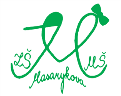 se sídlem ul. Komenského 607/3, Český Těšín, příspěvková organizaceIČ 60784512ZÁPISNÍ LÍSTEKVašeho dítěte do zájmového útvaru: 	 ……………………………………………………...		Na období: 				od …………………………. do ……prosince 2016…....Činnost zájmového útvaru bude probíhat pravidelně v …………………..ve ……………. hod.Místo činnosti zájmového útvaru: …….. …………………………………………………Celková úplata za dané období: ……………… Kč (měsíčně ………. Kč)		Splatnost: ………………………(do konce kalendářního měsíce, ve kterém byl zájmový útvar zahájen)Jméno a příjmení žáka/dítěte: …………………………………………….……třídy………….Bydliště: ……………………………………………………………………………………………Řádně vyplněnou přihlášku s uvedením všech údajů odevzdejte třídnímu učiteli.Přihlášení žáka (dítěte) do zájmového útvaru na dané období je závazné, proto v případě jeho neúčasti nebo odhlášení v průběhu zájmového vzdělávání nebude vrácena alikvotní část zaplacené úplaty.Úplata za zájmové útvary je hrazena hotově do pokladny školy proti příjmovému pokladnímu dokladu v době úředních hodin pokladny. Ve výjimečných případech může být úplata za zájmové útvary hrazena bezhotovostním platebním stykem převodem na běžný účet organizace, a to pouze po předchozí domluvě s pokladní školy, která v takovémto případě přidělí variabilní symbol pro danou platbu.V ……………………….. dne …………………………………………………………………………………Jméno a příjmení zákonného zástupce, tel. kontakt, email			………………………………Podpis zákonného zástupce